                                                                                        Petition for Specialty Preceptorship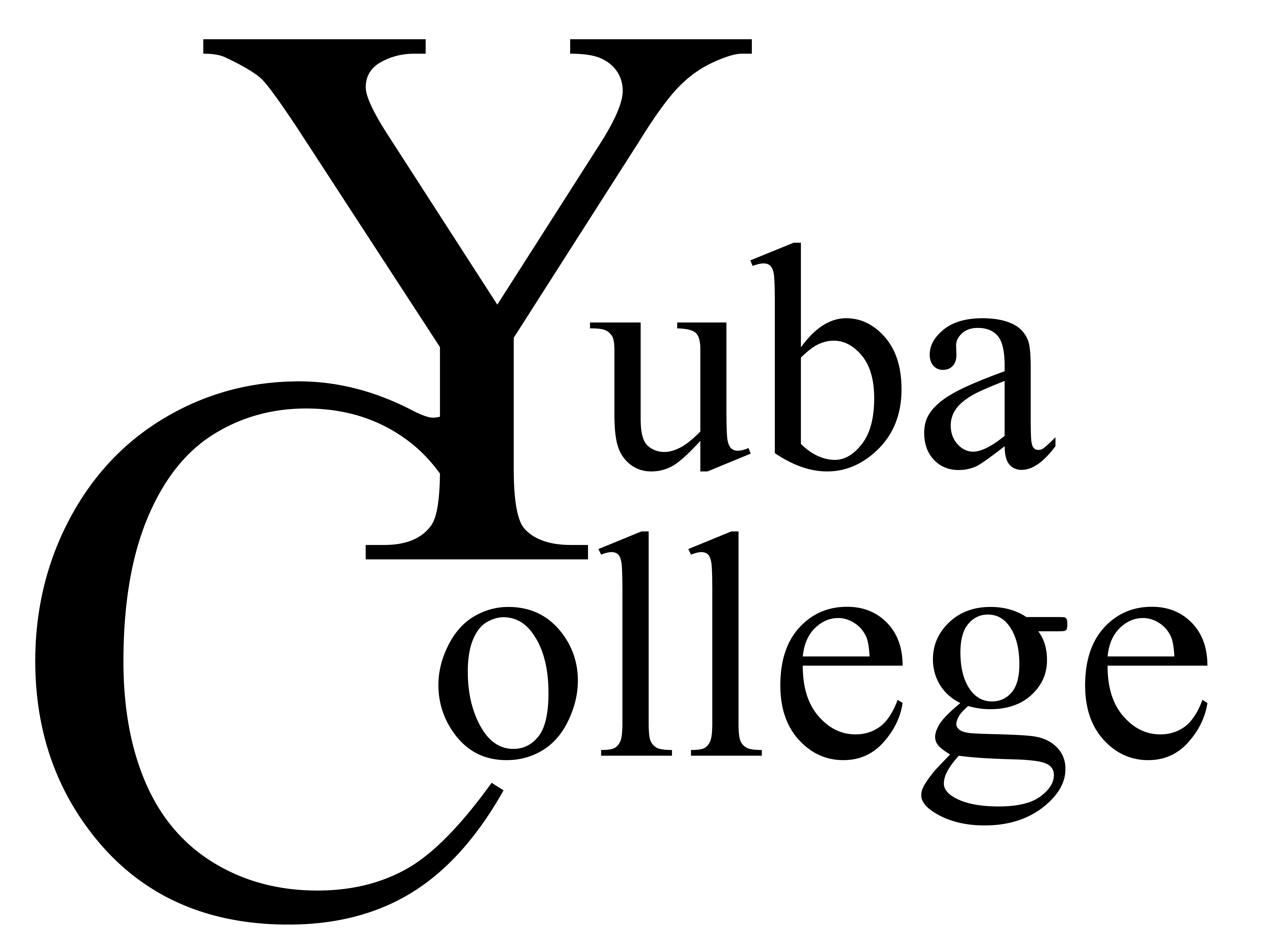 Completed by StudentDate: ___________ First Name: __________________ Last Name: ___________________________________ Cohort:________ Phone: _______________ Yuba College Email: ___________________________________Requested Specialty Area: **Submission of Petition does not guarantee Specialty selection**__MOTHER BABY (circle one: L&D NICU POST PARTUM) __ED   __ICU/CVICU-----------------------------------------------------------------------------------------------------------------------------------------------Succinctly and in 250 words or less, explain why we should accept your requested specialty area.(attach explanation)Have you ever been on a Theory Contract for Success throughout the Nursing Program?  NO  YESIf yes, during what semester & reason: __N1 __N2 __N22 __N3 __N21 __N4 __N33Explanation: ________________________________________________________________________________________________________________________________________________________________________________(attached additional page as needed)Have you ever received a Clinical Unsatisfactory Progress Report throughout the Nursing Program?  NO  YESIf yes, during what semester & reason: __N1 __N2 __N22 __N3 __N21 __N4 __N33Explanation: ________________________________________________________________________________________________________________________________________________________________________________(attached additional page as needed)How many petitions have you submitted while enrolled in the Nursing Program? _______During what semester & reason(s): __N1 __N2 __N22 __N3 __N21 __N4 __N33List any previous day/hours missed for theory and/or clinical while in the program. Include the reason(s) and petition result(s): ________________________________________________________________________________________________________________________________________________________________________________(attach additional page as needed)How was your attendance in the Nursing Program? Were you sent home at any time for tardiness? If so, how many times and during which semester(s): ___N1 ___N2 ___N22 ___N3 ___N21 ___N4 ___N33-----------------------------------------------------------------------------------------------------------------------------------------------This petition will be reviewed by Full Faculty within the Yuba College Nursing Program._________________________________________                                                                  ________________Student Signature										Date